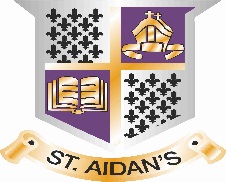 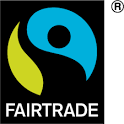 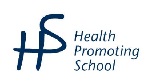                   St Aidan’s Primary School & Nursery ClassSchool telephone number – 01698 522702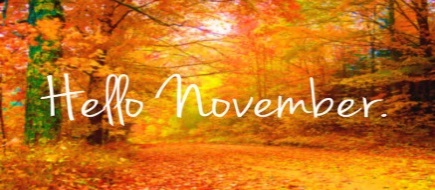 NEWSLETTERDear Parent/GuardianWelcome to our November newsletter. We are all very busy as usual in St Aidan’s Primary and have lots to tell you and lots of dates for your diary too.Welcome to the World…A huge congratulations to Mrs Duffy and her family on the birth of beautiful baby Jude and also Miss Lewis and her family on the birth of beautiful baby Marcus.Out of School Hours LearningOur OOSHL Clubs this term include:-  Judo P4 –P5		Netball P4-7		Cross Country P4-7		Enterprise P3-7Cosy Café P1-3       As it is rare that places fill up, please assume that your child has a space when you return a slip and your child's name will be added to a register.If there are any weeks that a pupil cannot attend, please notify the school in advance or on the day so that we can account for their whereabouts after 3pm. Christmas Writing Club P5-7 –Mrs Donnelly’s Lunch Time Club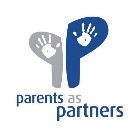 Parents’ Night Consultation 2017   Thank you for taking the time to complete our questionnaire.  We were delighted with your feedback.   140 questionnaires were completed.  Here are the results.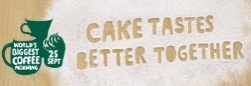 McMillan Coffee Morning 				 A huge thank you to Mrs Donnelly and our wonderful Primary 7 children for hosting a wonderful McMillan Coffee Morning we raised an amazing £336.30.Garden Tidy DayThank you to the families and children that gave so freely of their time to help tidy our school garden. This is very much appreciated by us all.Inset DayPlease note Monday 20th November is an in-service day for staff. Primary Secondary Liaison Partnership Evening  Pupils in Primary Seven are invited to St. Aidan’s High School on Tuesday 7th November to continue their preparation for transition in August ‘18.  The evening will begin at 7:00pm and finish at 9:30.  If your child is in Primary Seven please make time to go along and find out about the activities available.  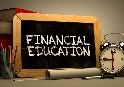 Financial Education Week – WB 6th November     Thank you to Miss Jones and the Maths Working Party for organising this.  We have planned exciting lessons and the children will be learning very important skills for life.  We look forward to welcoming Mrs. Simmons and her colleagues from RBS who are offering a workshop to the children on Wed 8th November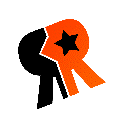 Rookie Rockstars       Rookie Rockstars are an exciting charity who offer a programme to Primary schools throughout Scotland. The Programme teaches anti-bullying, self-esteem, confidence & more through group participation in Rock music.We look forward to welcoming the Rookie Rockstar Team to our school WB 13th November.The team will work with the children during the week and the BIG PERFORMANCE for parents will be on Thursday 23rd November.Anti- Bullying Week is WB 13th November so this programme will be a suitable follow up to some work covered in class during this week.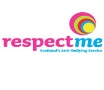 Class AssemblyWe look forward to P5/6 & P6/7 assembly on Monday 27th November @ 9.15am.  A warm invite to the parents/carers of the children in these classes. We hope you can join us.Road Safety Week 20th – 26th NovemberMrs. Airth is planning this year’s road safety week activities and will inform you of this year’s plans nearer the time.  St. Andrew’s Day Celebration – 30th November    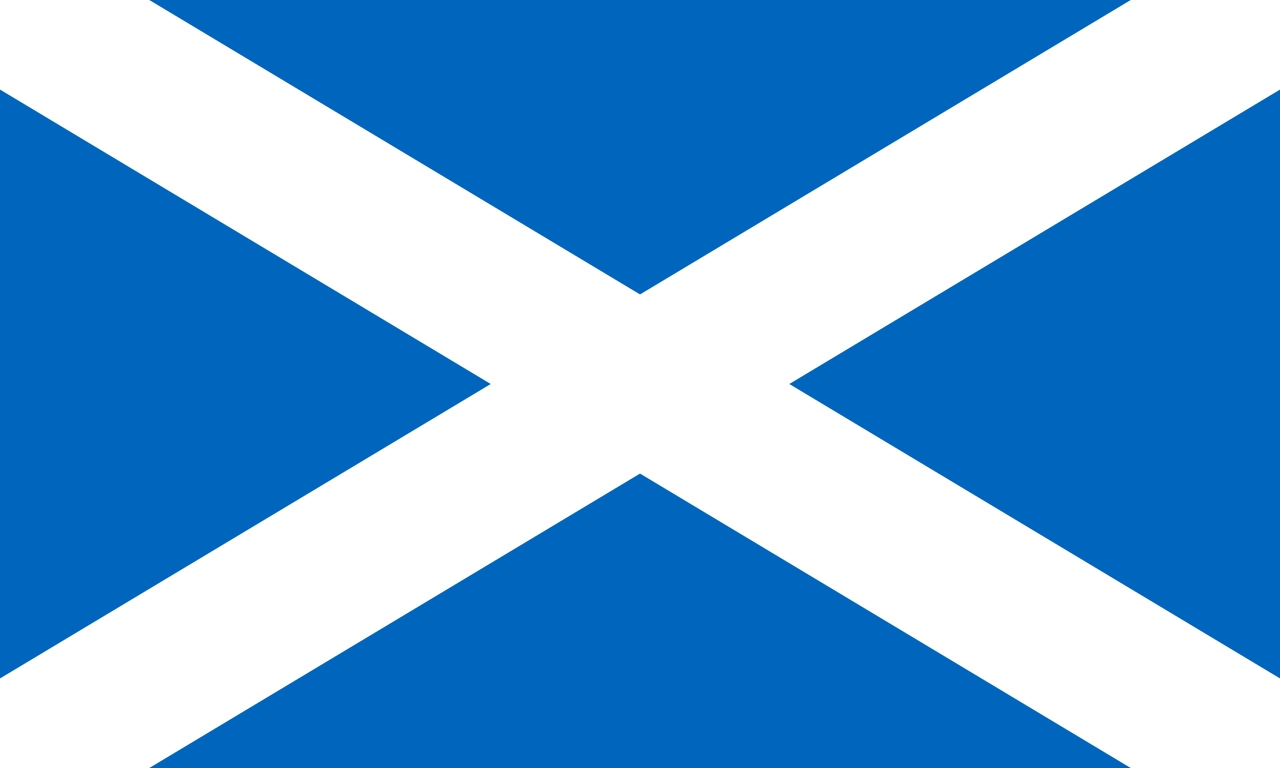 Children should dress down on this day and pay £1, all proceeds will go towards school funds. It would be lovely if the children could wear tartan/ Scottish outfit but this is optional.Christmas Charity 2017This year will be involved in supporting Lanarkshire’s Basics Food Bank project. During the month of December we will be asking your support in donating the following items-Fri 1st December- uht long life milk (semi skimmed & whole) and small jars of coffeeFri 8th December - tinned meat, potatoes, tinned fruit or tinned custardFri 15th December - savoury rice/ super noodlesAll items will be collected on 18th December 2017, Please give as generously as you can.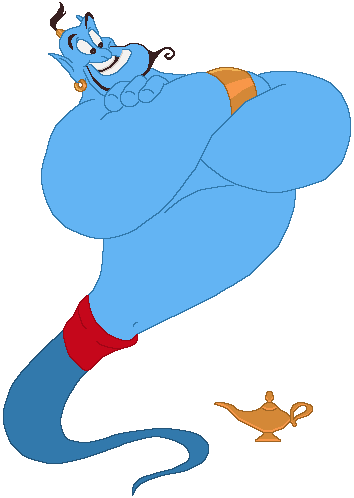 Aladdin       Hopscotch Theatre Company will bring a Christmas Panto ’Aladdin’ to school this year.  The show will be on Friday 24th November.  There is no charge for this.Football StripsWe would like to replace our current football kits and are seeking a sponsor to help cover costs. If you own a business or work for a company who may be interested, please contact the school and ask for Miss Jones. Christmas Show – One Night in BethlehemPreparations are well under way for our whole school Christmas Show – ‘One Night in Bethlehem’.  There will be two performances – an afternoon performance on Monday 11th December and an Evening Performance on Tuesday 12th December. I will give out details of tickets etc. later this month.  Christmas Parties – 1:00 – 3:00 for everyone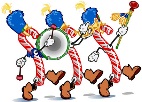 P6-7 Thursday 14th DecemberP4-5 Friday 15th DecemberP1-3 Monday 18th DecemberPlease note that lunchtime for pupils on all party days will be 12:00 – 1:00Christmas FayreThe school and Parent Council Christmas Fayre will be held on Saturday 9th December 10am till 12. More details to follow.Supporters for Success Programme- Helpers neededWe would like to invite any parent/carer or grandparent into school to share their hobbies, skills and talents with the children. If you can spare an hour a week and would like to support this initiative then please contact the school office.Parent Focus GroupSchool Motto- Growing in Faith – Learning for LifeWe are still looking for parents to take part in our ‘Parent Focus Group’ to work alongside staff and children in developing our core values.If you could spare some time during the school day and would like to be part of the focus group then please contact the school office.Thank you for your continued support and co-operation. With kindest regards. Mrs S McLeanHead TeacherWe Pray Together…Almighty God
We give you our school.
We give you all the teachers and staff who work here, 
We give you all the children who study here.
We pray our school would be place of great discovery, adventure and creativity.
May it be a place where we love to learn and where we learn to love, 
A place where every one is respected and all are deeply valued.
We ask all this through Jesus Christ our Lord.
Amen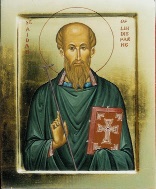             St Aidan…Pray for UsQuestionAverage Score out of 5My child enjoys school4.80My child is safe at school4.89The school understands my child’s needs4.68My child is taught well at school4.82My child is making good progress4.67My child is encouraged to work hard and do their best4.82My child receives an appropriate amount of homework for his/her age4.52My child enjoys a stimulating range of after school activities4.27The school communicates with me effectively about my child’s progress4.55The school communicates with my effectively about school events and activities4.58The school seeks my view and listens to my concerns4.54There is a good standard of behaviour at St Aidan’s PS4.72‘Good to be Green’ encourages positive behaviour4.75The school is welcoming and there are opportunities to get involved4.73I think the school is well led and managed4.78My child is encouraged to lead a healthy lifestyle4.76Inset DayMonday 20th NovemberPrimary Secondary Liaison Partnership Evening  Tuesday 7th NovemberRookie RockstarsThursday 23rd NovemberClass Assembly P5/6 & P6/7Monday 27th November @ 9.15amSt. Andrew’s Day Celebration – Dress Down Day - £130th NovemberAladdin- HopscotchFriday 24th NovemberChristmas FayreSaturday 9th December 10am till 12pm.Christmas ShowMonday 11th December - Evening Tuesday 12th December - AfternoonChristmas Parties P6-7 Thursday 14th DecemberChristmas Parties P4-5 Friday 15th DecemberChristmas Parties P1-3Monday 18th December